                                                               Справка                                                                                                                                  о работе педагога – психолога                             МКОУ «Бугленской СОШ им.Ш.И.Шихсаидова»                                        за 1 полугодие 2017-2018 учебного года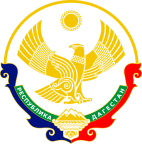 МИНИСТЕРСТВО ОБРАЗОВАНИЯ И НАУКИ РЕСПУБЛИКИ ДАГЕСТАНМКОУ «Бугленская СОШ имени Ш.И.Шихсаидова»Россия, республика  Дагестан, 368210, Буйнакский район село Буглен  ул. Спортивная 6.e-mail: buglei.school@mail.ru    ОГРН: 1030500714793   ИНН: 0507009667Результат диагностического исследования психологической готовности  к школьному обучению учащихся 1-х классовв период  адаптации.Исследование  проводилось в МКОУ  «Бугленская СОШ  им. Ш.И.Шихсаидова».В двух первых классахДата с 20 сентября по 27 сентября 2018 г.Вид работы фронтальная диагностикаКоличество человек: 16 (1 а)  17(1 б)В исследовании приняли участие 33 первоклассников. Процедура обследования была одинаковой  для всех детей. Данные обследования были занесенные в стандартные бланки .Уровни готовности определялись по шкале баллов. Преобладающими уровнями общей социально- психологической адаптации являются уровень средней и выше среднего.МИНИСТЕРСТВО ОБРАЗОВАНИЯ И НАУКИ РЕСПУБЛИКИ ДАГЕСТАНМКОУ «Бугленская СОШ имени Ш.И.Шихсаидова»Россия, республика  Дагестан, 368210, Буйнакский район село Буглен  ул. Спортивная 6.e-mail: shkola.buglen@mail.ru    ОГРН: 1030500714793   ИНН: 0507009667Неделя профориентацииОдним из направлений работы в МКОУ Бугленская СОШ по профориентационной  адаптации детей, подготовке их к взрослой жизни является профориентация учащихся.      Цели профориентационной работы в школе:Оказание профориентационной поддержки обучающимся в процессе выбора профиля обучения и сферы будущей профессиональной деятельности.Выработка у школьников сознательного отношения к труду, профессиональное самоопределение в условиях свободы выбора сферы деятельности в соответствии со своими возможностями, способностями и с учетом требований рынка труда.    Основные  задачи  профориентационной работы в школе:  Получение данных о предпочтениях, склонностях и возможностях обучающихся;Выработка гибкой системы сотрудничества старшей ступени школы с учреждениями дополнительного и профессионального образования.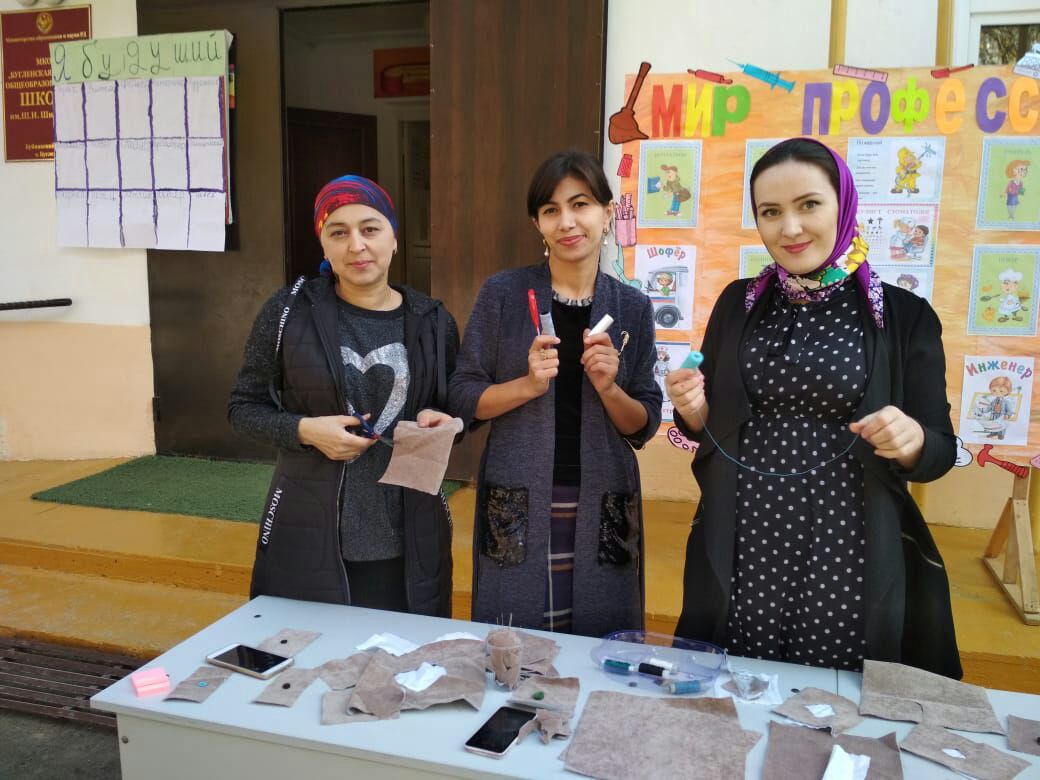 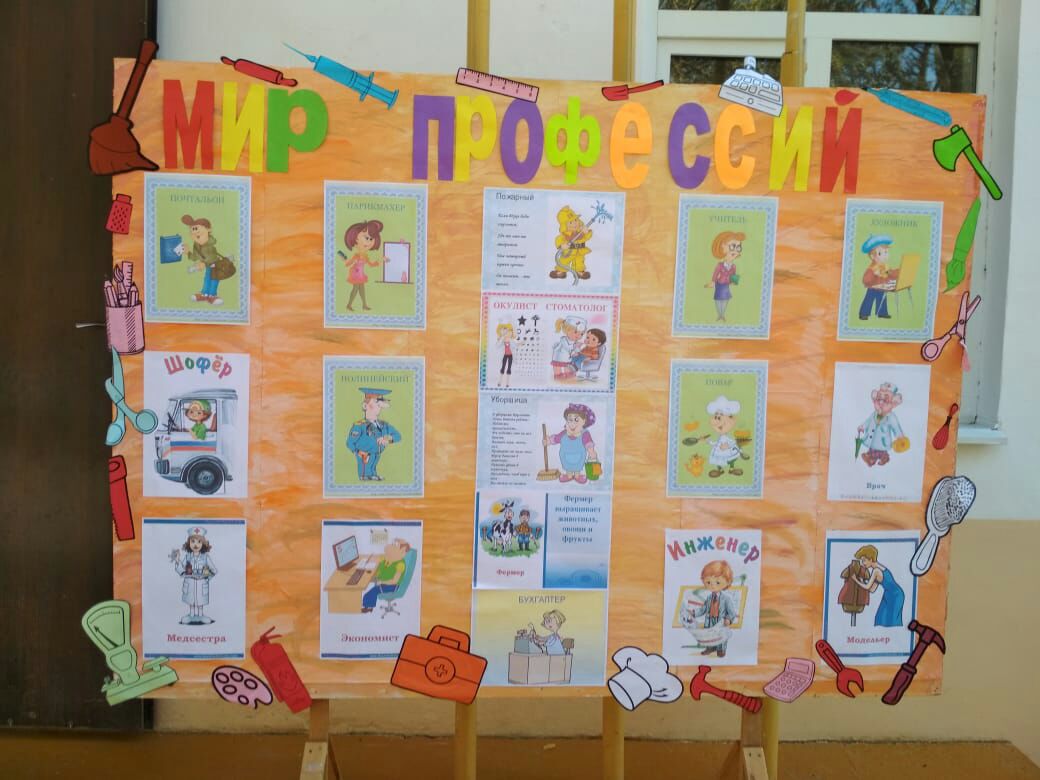 Мастер класс по вышиванию «Будущий дизайнер»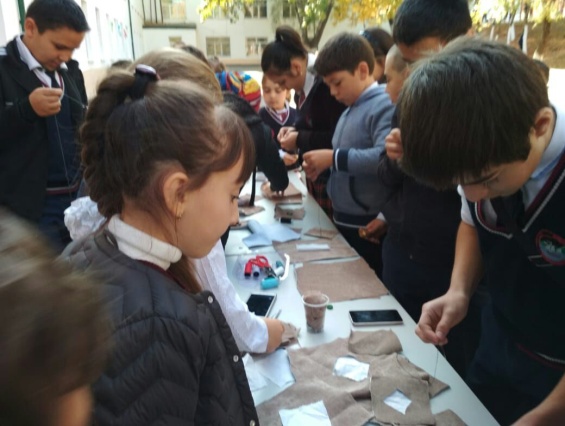 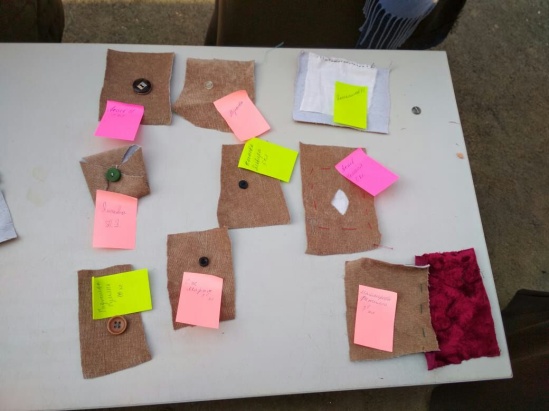 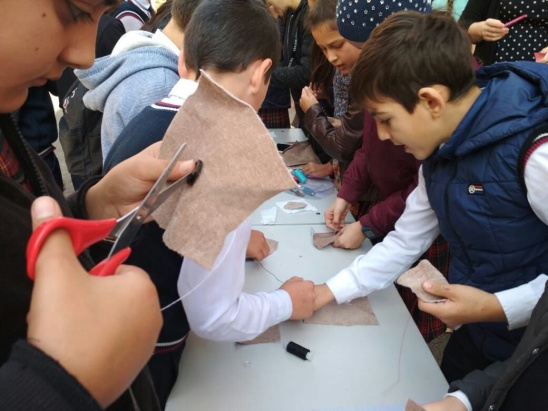 Кулинарный поединок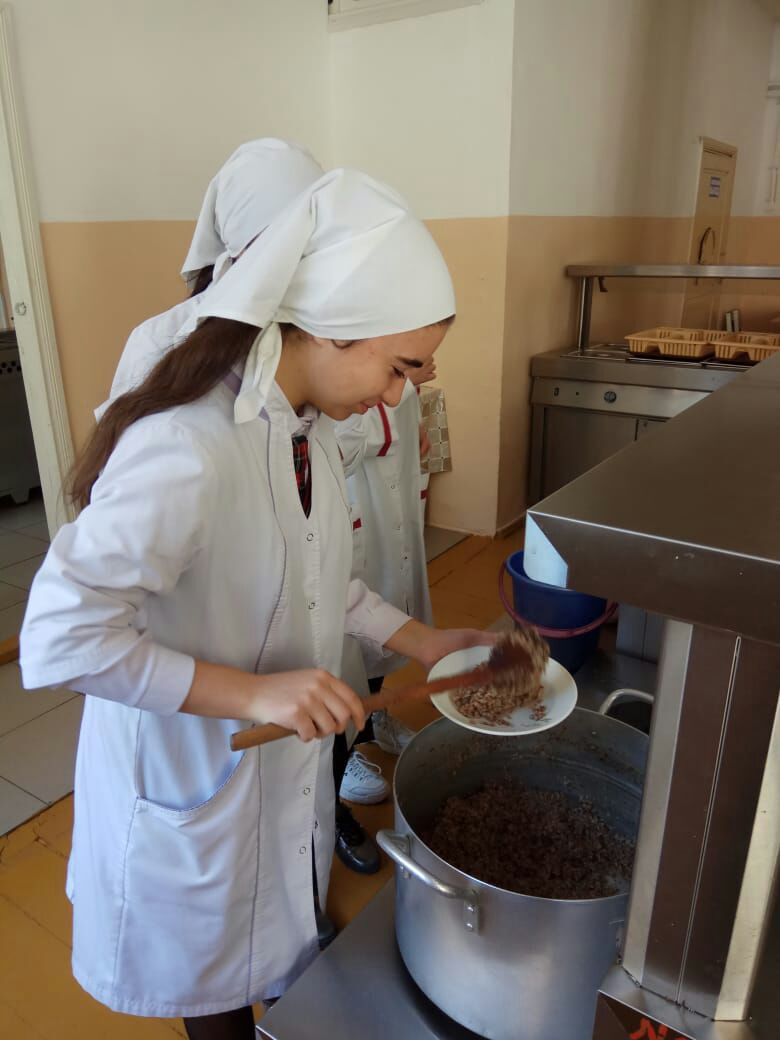 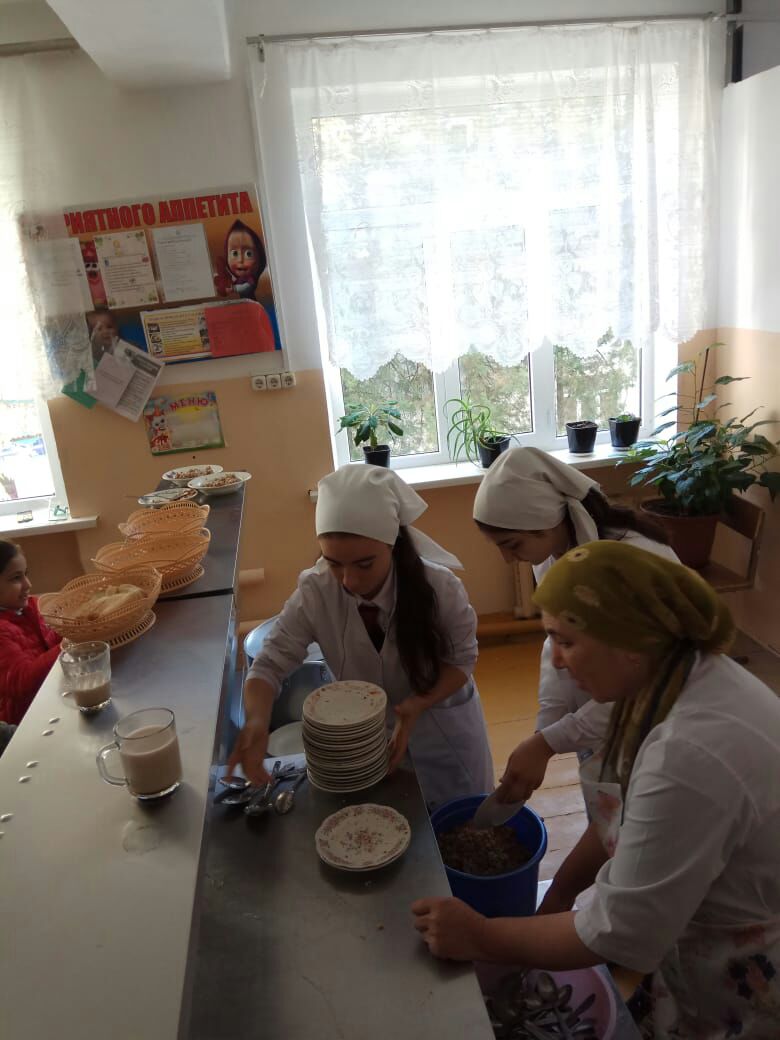 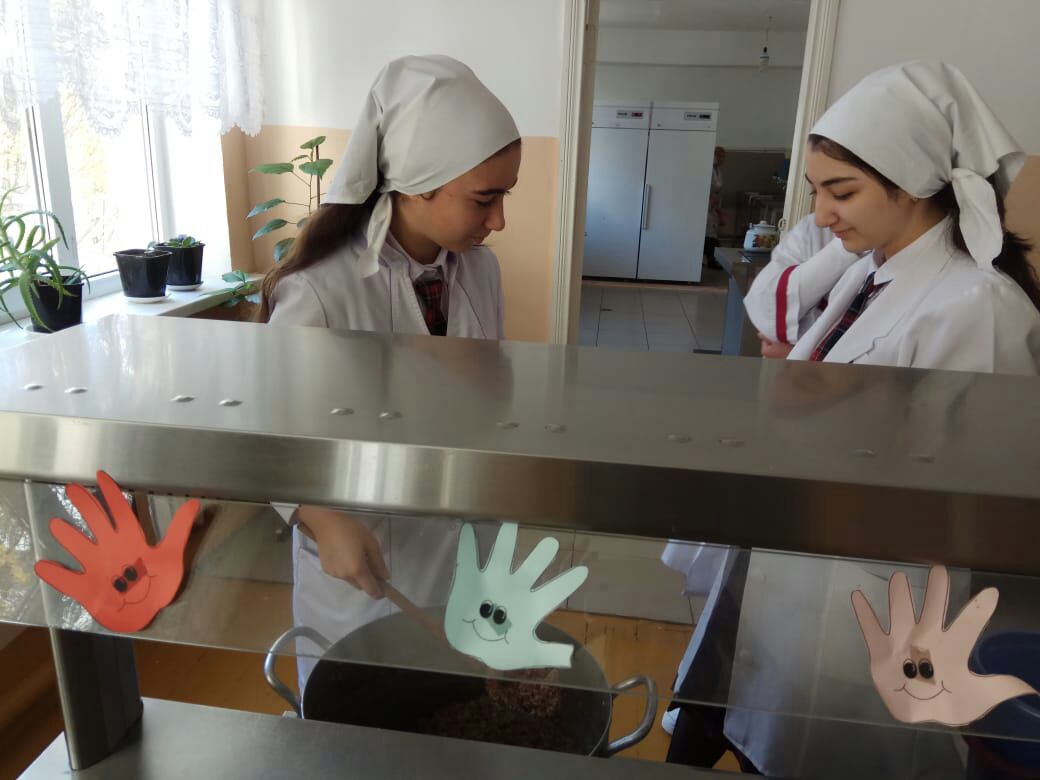                          Я будущий садовод «Посадка цветов» 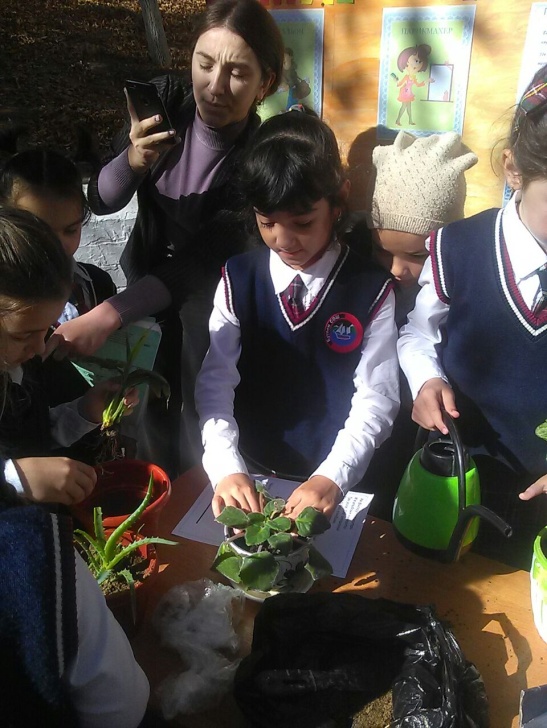 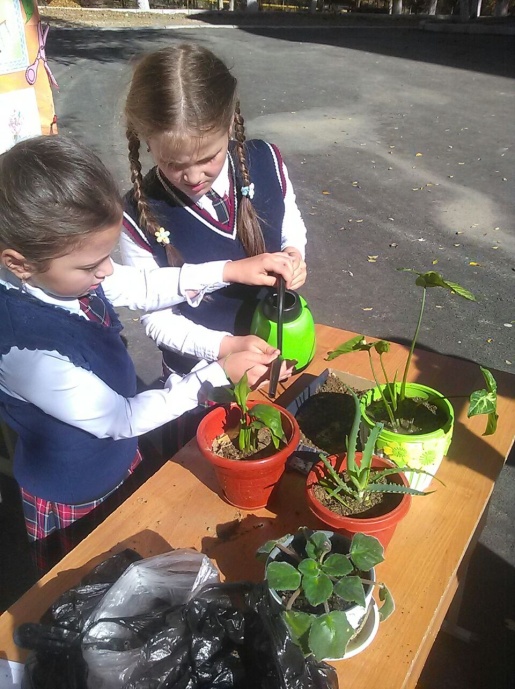 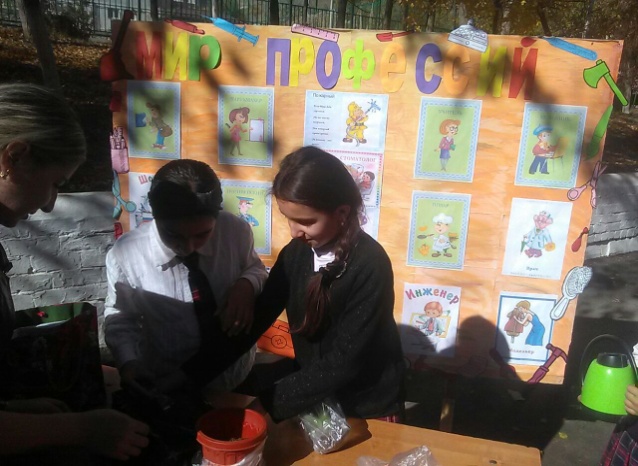                     Информационный стенд «Мир профессий»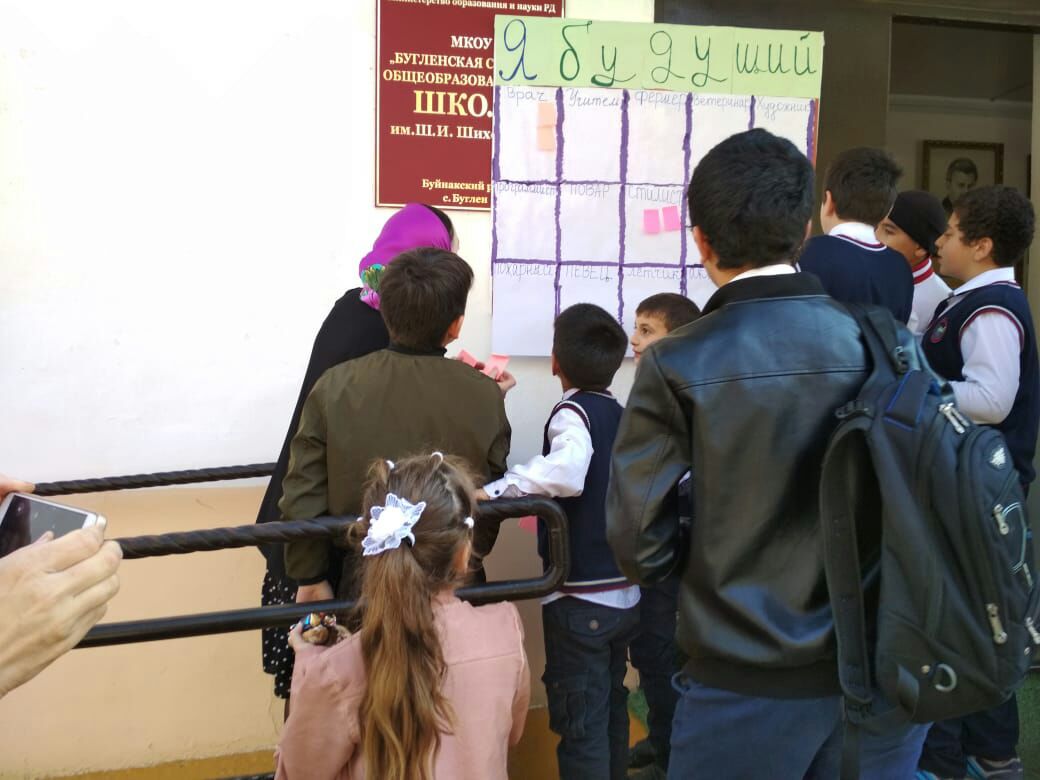 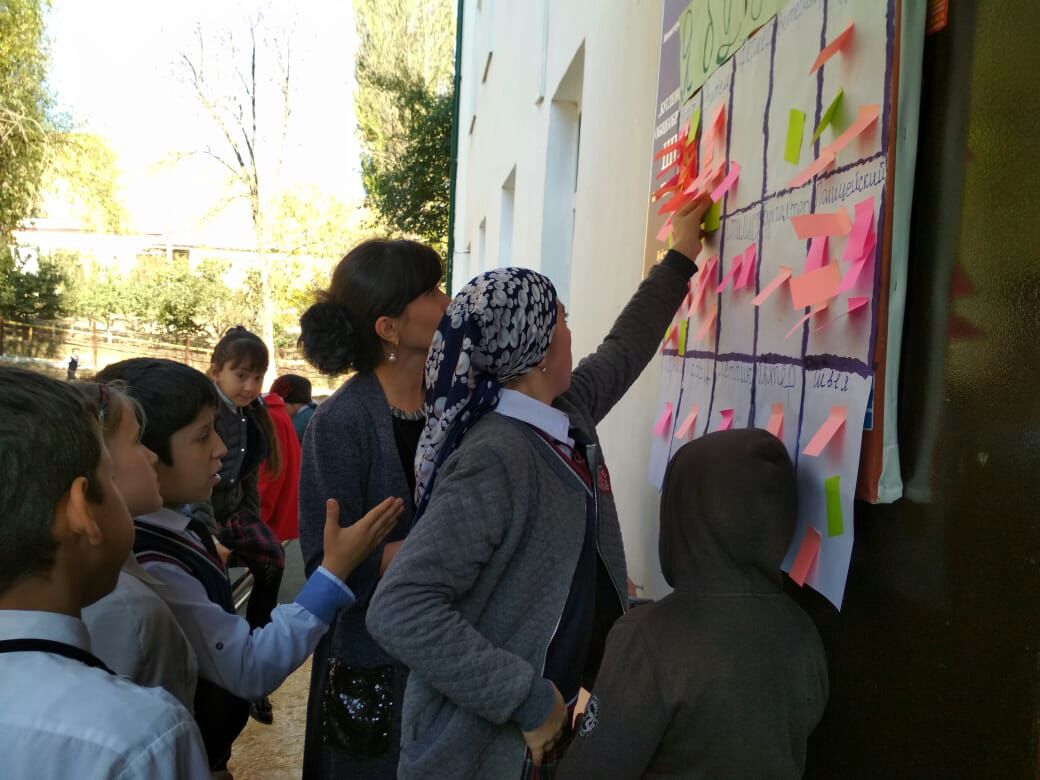 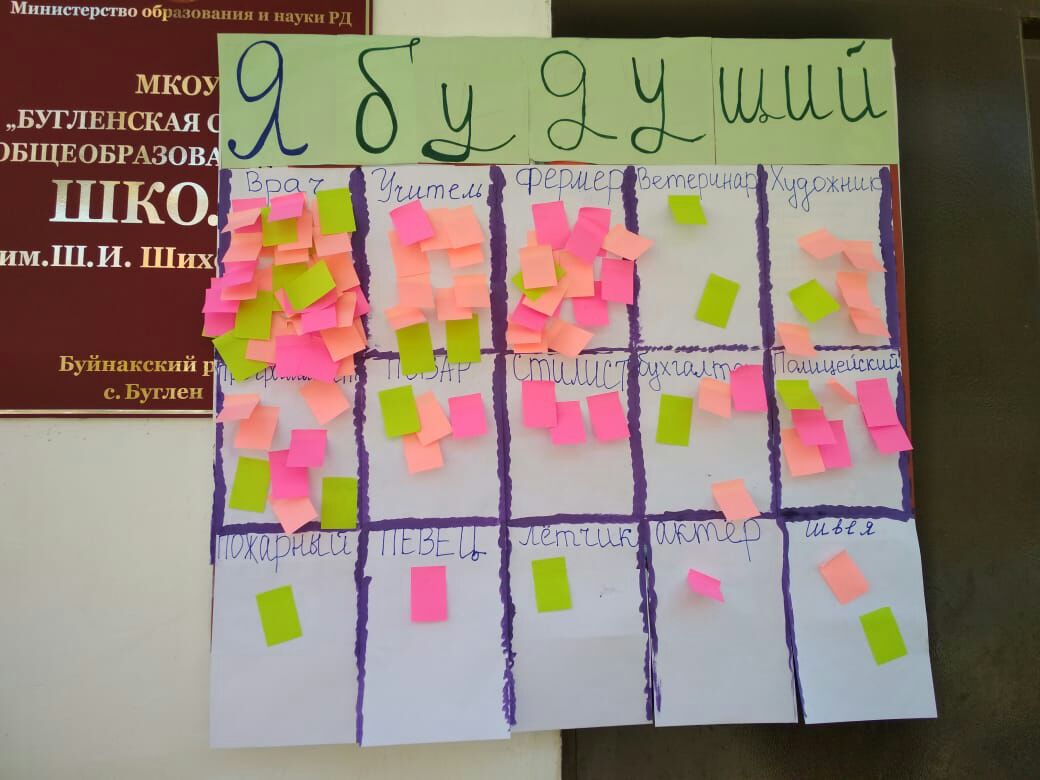 	МИНИСТЕРСТВО ОБРАЗОВАНИЯ И НАУКИ РЕСПУБЛИКИ ДАГЕСТАНМКОУ «Бугленская СОШ имени Ш.И.Шихсаидова»Россия, республика  Дагестан, 368210, Буйнакский район село Буглен  ул. Спортивная 6.e-mail: shkola.buglen@mail.ru    ОГРН: 1030500714793   ИНН: 0507009667Отчет о проведении тренинга с педагогами в МКОУ Бугленской СОШ им.Ш.И.Шихсаидова.Провела:Педагог-психолог Залимханова Д.Р.Дата  проведения-29.10.2018гМесто проведения-Бугленская СОШПродолжительность занятия-30минутВ тренинге приняли участие 5 сотрудниковЦель: Создание условий для поиска своих сильных сторон, тренировка уверенного поведения в ситуации публичного выступления	Упражнение 1. «Уверенное дыхание»Упражнение можно выполнять, как с закрытыми, так и с открытыми глазами. Расположитесь, как можно удобнее и расслабьтесь. Представьте, что уверенность витает вокруг вас, что воздух наполнен уверенностью. Плавно и глубоко дышите, представляйте, что с каждым вдохом наполняетесь уверенностью, ощущаете себя все более уверенной личностью. А с каждым выдохом из вас уходят сомнения, упреки и укоры к себе. Представляйте, как с выдохами вас покидает все плохое, негативное. Упражнение выполняется 3 – 5 минут. Как и упражнение «Луч уверенности», с каждым разом можно его немного продлевать. Минут до 10-15. Непременно отслеживайте свои эмоции и физические ощущения!Упражнение 2. «Осознание своих положительных качеств, талантов и достижений»Вам понадобятся карандаш и лист бумаги. Цель упражнения: повысить уверенность в себе, опираясь на понимание своего потенциала. Выделите себе определенное время на упражнение, чтобы не «залипнуть». Скажем, 15 минут.Разделите лист на 3 столбика. Первый столбик: «Мои положительные качества». Второй столбик: «В чем я могу себя хорошо проявить». Третий столбик: «Мои достижения».Соответственно, в первом столбике перечислите те качества своего характера, которые вам нравятся, которыми вы гордитесь, наличие которых приятно осознавать. Во втором столбике напишите жизненные сферы, в которых вы могли бы себя хорошо проявить; проявить свои таланты и способности. Например, танцы, наука, ведение блога в Интернете… Ну, а в третьем столбике пропишите свои достижения, которые у вас уже есть и которыми гордитесь.Такое упражнение желательно повторять и переделывать время от времени. Не удивляйтесь, если содержание столбиков будет изменяться и расширяться.Благополучной реализации упражнений!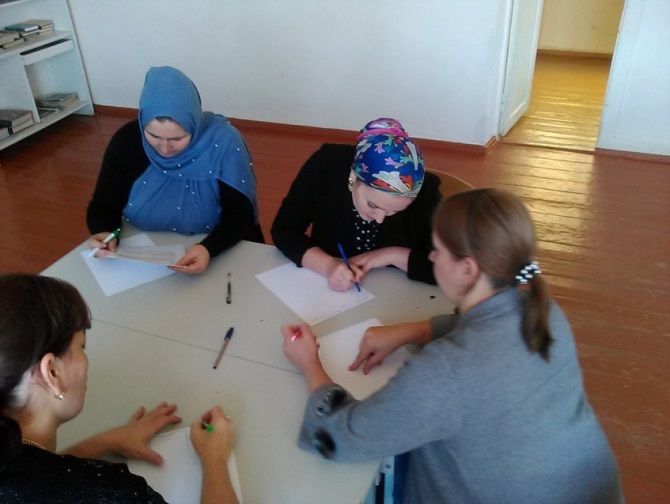 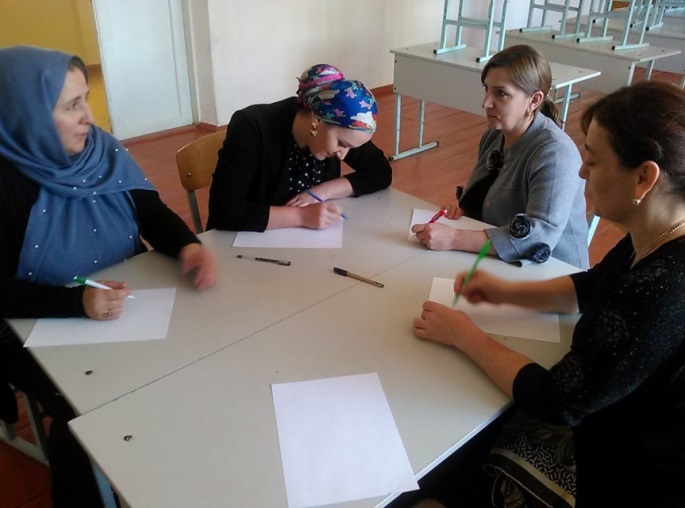 №Мероприятии              СрокиОтветственные1.Адаптация 1-5-10х кл15.09.2018гЗалимханова Д.Р.2.Акция «мы против спида»22.05.2018г.Залимханова Д.Р. Соц-педагог Хасаева У.А.3.Безопасный отдых во время летних каникул17.05.2018г.Залимханова Д.Р. Соц-педагог Хасаева У.А.4..Составление банка данных одаренных и способных детей.Сентябрь-октябрьЗалимханова Д.Р.5.Неделя профориентации15-16-17-18.10.2018гЗалимханова Д.Р.6.Работа со слабоуспевающимиВ течении месяцаЗалимханова Д.Р.7.Тренинговые занятии с педагогами30.10.2018гЗалимханова Д.Р.8.Беседа с учащимися на тему»Воровству нет оправданий»15.10.2018г.Залимханова Д.Р.Соц-педагог Хасаева У.А.9.Урок по безопасности в «сети интернет»27.10.2018г.Залимханова Д.Р.Зам по безопасности Шанавазов С.Ф-П10Урок про «Суицид»20.10.2018г.Залимханова Д.Р.№ФИО                 ученика      год рожденияклассaдрес школаотличник1Арсанукаев Аюб Казбекович21.06.2006г.6с.БугленБугленская СОШотличник2Газанов Абдусамат Казимович13.06.2010г.2БС.БугленБугленская СОШотличник3Алибекова София  Абдуллаевна27.09.2009г.2БС.БугленБугленская СОШотличник4Магомедова Фатима Маликовна16.10.2009г.2БС.БугленБугленская СОШотличник5Сагадуллаева Аминат Паталиевна25.12.2009г.2БС.БугленБугленская СОШотличник6Хасболатова Джамиля Камаловна25.01.2010.2БС.БугленБугленская СОШотличник7Хасбулатова Кюсюм Казбековна16.07.2009г.2БС.БугленБугленская СОШотличник8Курбанов Мурат Казимович05.12.2008г.3С,БугленБугленская СОШотличник9Султанова София Абдурагимовна16.10.20093С,БугленБугленская СОШотличник10Асадуллаева Умханым Закировна22.03.2010г.2АС.БугленБугленская СОШотличник11Басирова Альпият Басировна6.07.2010г.2АС.БугленБугленская СОШотличник12Магомедова Асият Закировна27.05.2010г.2АС.БугленБугленская СОШотличник13Магомедов Назим Назимович20.11.2009г.2АС.БугленБугленская СОШотличник14Исмаилова Мадина Мусаевна17.06.2005г.7АС. БугленБугленская СОШотличник15Солтанов Уллубий Мурадович12.09.2002г.10С. БугленБугленская СОШотличник16Бийсолтанова Патимат Юсуповна 24.11.2001г.10С. БугленБугленская СОШотличник17Гереева Лейла Рустамовна12.02.2008г5С. БугленБугленская СОШотличник18Залибекова Зарина Мутавовна5С. БугленБугленская СОШотличник19Амирбекова Ушхият Габитовна14.11.2002г.9С. БугленБугленская СОШотличник20Гаджиева Гульяна Магомед-Расуловна27.12.2002г9С. БугленБугленская СОШотличник21Магомедова Мунира Назимовна21.05.2004г.8С. БугленБугленская СОШотличник22Юсупова Азиза Айнутдиновна7.09.2004г.8С. БугленБугленская СОШотличник№ФИО                 ученика      год рожденияклассaдрес школанаправление             достижения     Ф.И.О.Педагога1Сагадуллаева Аминат   Паталиевна20093бС.БугленБугленская СОШшахматыЧемпионка Буйнакского района по шахматам среди девушек.1-местоШанавазов С.Ф.2Арсанукаев Аюб Казбекович2006г.р.6С.БугленБугленская СОШматаматикаРеспубликанская математическая олимпиада «Фибоначчи» Лучший ученик Буйнакского района по направлению Математика.Ученик года 2018.Джаватова А.А.3Магомедов НазимНазимович20093 аС.БугленБугленская СОШшахматыРайонный турнир по шахматам среди учеников 2 классов 3-местоШанавазов С.Ф.4Арсланбеков АрсланбекУллубиевич20093бС.БугленБугленская СОШРобото техникКонкурс исследовательских проектов для начальной школы «Первоцвет» номинация «Компьютер и мы»Муниципальный этап 1 место.Республиканский этап2 место.Лучший ученик года  2018 –Номинация: информатика.Джаватова А.А.5Басиров РустамМагомедович20074С.БугленБугленская СОШВольная борьбаРеспубликанский турнир по вольной борьбе на призы Главы Администрации МО «с. Нижнее Казанище» посвященное Дню защитника Отечество в весовой категории 26 кг 3- место.Республиканский турнир по вольной борьбе среди юношей 1- местоТурнир по вольной борьбе памяти ЗМС Олимпийского чемпиона 4-х кратного чемпиона мира Владимира Юмина 3 место.Первенство Северского района по спортивной борьбе среди юношей посвященный памяти героя Советского Союза С.Г.Соболя.1 местоМуниципальные и региональные спортивные состязания 3- местоОткрытое Первенство школы спортивной борьбы им.Бахтияра Ахмедова посвященного Дню защитника Отечество.1- местоПервенство ДЮСШ Кумторкалинского района по Вольной борьбе посвященный 72- годовщине Победы в ВОВ 2-местоРеспубликанский турнир по вольной борьбе памяти МС СССР Салаутдинова Ш.А. 1- место.Ахмедов А.А.6Алхасова АйгульШаравовна20084С.БугленБугленская СОШПроблемы родного краяКонкурс исследовательских проектов младших школьников «Первоцвет» 1 -место.Алхасова М.Б.7Магомедова МунираНазимовна2004г.р.9С. БугленБугленская СОШХудожественное чтение,пениеМуниципальный конкурс  «Песня победы» - 1 место;Хор «Поющие голоса» - 3 место 2018г. Абдуллатипова Р.К. и Газанова М.А.8Гаджиева Бурлият Агатовна20095С.БугленБугленская СОШИзобразительное искусство1 место в Фестивале детского творчества ,приуроченного ко Всемирному дню детей.1 место в конкурсе талантов приуроченном к Международному дню защиты детей в номинации хореографическая.За участие в защите проектов на муниципальном  конкурсе исследовательских работ младших школьников.»Первоцвет».Гаджиев А.К.9Гаджиева Гульяна М-Расуловна27.12.0210С. БугленБугленская СОШИнформа тикаКонкурс « Айнкни марафон»	 Республиканский уровень -- 2 место. Джаватова А.А.10Алхасов КазимДжамалович20066аС.БугленБугленская СОШКик-боксингЗанявший 2-место в Кубке Дагестана по Кикбоксингу в разделе «К-1»среди юношей .На открытом турнире по Кикбоксингу внутригородского района «Советский район» г.Махачкалы памяти Вагабова Ш.Ш.3-местоМагомедов М.11Исмаилова Мадина  Мусаевна8 аС. БугленБугленская СОШВыразительное чтение произведенийКонкур «Шаг будущее 2 место.Татаева З.К.12Гереева ХайбатДагировна8 бС. БугленБугленская СОШИзобразительное искусствоВсероссийский конкурс Таланты России»Номинация: Конкурс рисунка»Работа «Дружба» 3 место.За добросовестный труд и отличную учебу в объединении Буйнакского районного центра развития одаренности кружка «Нарыста».Во Всероссийском творческом конкурсе «Мое призвание»3 место2 место в районном конкурсе детского рисунка ,приуроченном к Всемирному Дню защиты животных «В мире животных».Всероссийский конкурс «Таланты России»Номинация: Конкурс рисунка»Работа:»Лебеди».Гаджиев А.К.13Гаджиев СаидАгатович9С. БугленБугленская СОШИзобразительное искусство1 место во Всероссийском творческом конкурсе «Мое призвание»1 место во Всероссийском творческом конкурсе «Времена года Осеннее настроение»Всероссийский конкурс «Таланты России»Номинация «конкурс рисунка « Работа Золотые рыбки»Воспитанник 2 года обучения на базе Бугленской СОШ за добросовестный труд и отличную учебу в объединении по изобразительному искусству»Нарыста».Гаджиев А.К.14Арсланбекова Сабина Уллубиевна9С. БугленБугленская СОШИзобразительное искусствоКонкурс  «Детство без границ»Муниципальный этап 1 местоСайпуллаева У.У.15Юсупова АсиятИсламутдиновна 9С. БугленБугленская СОШмузыкаЗОЛОТАЯ НОТА   - 2 место 2018г,Муниципальный конкурс  «Песня победы» - 1 место;Хор «Поющие голоса» - 3 место 2018г.Газанова М.А.16Амирбекова Ушхият Габитовна10С. БугленБугленская СОШматематикаОлимпиада по мировой художественной культуре районный 1- местоАличеева А.М.17Апутаев Наби М-Алиевич11С. БугленБугленская СОШВольная борьбаАхмедханов М.Х.18Басирова Зарина8С.БугленБугленская СОШИзобразительное искусствоБуйнакский районный центр развития одаренности 1 -место Всероссийский конкурс «Таланты России» Номинация:»Конкурс рисунка» Работа: «Арбачи»Всероссийский конкурс «Таланты России»Номинация:»Конкурс рисунка»Работа:»Ежик».Гаджиев А.К.№классУчительКол-воОбуч-сяВысокий Высокий СреднийСреднийНизкийНизкий№классУчительКол-воОбуч-сяКол-во%Кол-во%Кол-во%1.1»А»Хочаева Сапият Далгатбековна17    - -1594162.1»Б»Джаватова Айгуль Иманхаджиевна182121270,5317,5Итого:352122782412№МероприятияДата проведенияКлассыОтветственные1.Информационный стенд «Мир профессий»15.10.18г.Педагог-психолог Залимханова Д.Р.2.Кулинарный поединок 16.10.18г.9-10-11Педагог-психолог Залимханова Д.Р.3.Мастер класс по вышиванию «Будущий дизайнер»17.10.18г.5-6-7-8Педагог-психолог Залимханова Д.Р.4. Я будущий садовод «Посадка цветов» 18.10.18г.2-3-4Педагог-психолог Залимханова Д.Р.